CSUF College of Humanities & Social Sciences 
Inter-Club Council Meeting
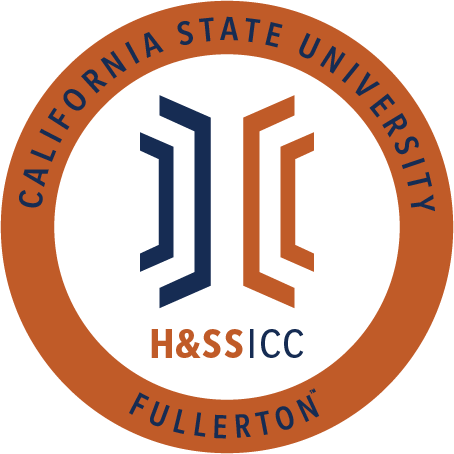 September 6rd, 2019 11:00 A.M. 
TSU Legislative ChambersMeeting called by:Jacqueline Montero, ChairType of meeting:RegularAttendees:Council Representatives, Executive Officers, General PublicAgenda Topics:Call to Order / Roll Call Approval of Minutes Approval of Agenda Public Speakers Budget 8074 – Contracts, Fees and Rentals: $ 16,0008077 – Travel: $ 9,000ReportsChair – Jacqueline MonteroIntroductionsReregistration Registration is a hard deadline.Vice Chair – Ginny OshiroRequesting FundsDirector of Administration – Gabriella CunaIce BreakerDirector of Public Relations – Leslie RodriguezSocial Justice Facilitator – Valarie SegoviaPublic Service Social impact internship and career fair Oct 3, 2019 3-6 in pavilions will be hosting an event that day. One of the Departments coming is the US Customs and Border Protection Services. Please let your club and orgs know. This could be triggering for some communities on campus. They’re legally allowed to be at the event, but i am working alongside our ASI BOD (Maria) to make sure that those communities afraid are/will be protected that day. I will also be meeting with our Chief Inclusion and Diversity Officer (CIDO) Monday to see how we can all ensure the safety of our undocumented community.  I am hoping the CIDO will agree and help us keep our students safe. If I get any more information, I will continue to let the ICC know. If anyone is worried or would like to speak more on the topic please reach out and contact me by email to set up a time or come to my office hours. Housing Liaison – Advisor – Dr. Connie Moreno Yamashiro, Assistant DeanAbout the HSS ICC and my role as the advisorAAHHEDSS Programs for fallWellness WorkshopsCareer Specialist Drop-in HoursHSS Fall Welcome - Tuesday, September 10 from 11am-1:30pm in front of Humanities QuadGraduate Assistant – Miguel QuirarteCareer Specialist Melody Lim’s Drop-in HoursCoffee with CopsThe Face of HSS BannerDaily Titan back in sessionHSS Fall Welcome“Ye” PronounASI Liaisons – Maria Linares and Melanie TherrienASI ScholarshipsAll Day ASI, September 12thASI Town Hall of the Year: Wednesday, 10/2 from 11am-12:30 pmSocial Justice Equity Committee: First meeting September 18th from 2:30 pm to 3:30 pm. After that every other Wednesday H&SS Week Committees Old BusinessNew BusinessNext Week’s Agenda Announcements Adjournment 